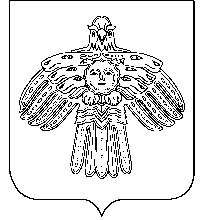                             АДМИНИСТРАЦИЯ                                                                   «НИЖНИЙ ОДЕС»  КАР  ОВМÖДЧÖМИНСА ГОРОДСКОГО  ПОСЕЛЕНИЯ  «НИЖНИЙ ОДЕС»                                                     АДМИНИСТРАЦИЯ           ПОСТАНОВЛЕНИЕШУÖМот « 07 » февраля 2023 года                                                                            № 30 О внесении изменений в постановление администрации городского поселения «Нижний Одес» от 24.02.2022 № 36 «Об утверждении Административного регламента предоставления муниципальной услуги «Прием заявлений, документов, а также постановка граждан на учет в качестве нуждающихся в жилых помещениях»В соответствии с Жилищным кодексом Российской Федерации, Федеральным законом от 27.07.2010 № 210-ФЗ «Об организации предоставления государственных и муниципальных услуг», Уставом городского поселения «Нижний Одес», администрация городского поселения «Нижний Одес»ПОСТАНОВЛЯЕТ:        1. В пункте 2.3.3 Административного регламента предоставления муниципальной услуги «Прием заявлений, документов, а также постановка граждан на учет в качестве нуждающихся в жилых помещениях», утвержденного постановлением администрации городского поселения «Нижний Одес» от 24.02.2022 № 36 «Об утверждении Административного регламента предоставления муниципальной услуги «Прием заявлений, документов, а также постановка граждан на учет в качестве нуждающихся в жилых помещениях» слова «Пенсионным Фондом Российской Федерации»  заменить словами «Фондом пенсионного и социального страхования Российской Федерации».2. Контроль за исполнением настоящего постановления оставляю за собой.3. Настоящее постановление вступает в силу со дня официального опубликования.Руководитель администрации   городского поселения «Нижний Одес»                                          Ю.С. Аксенов